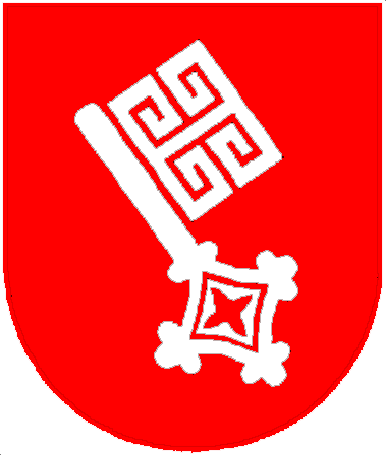 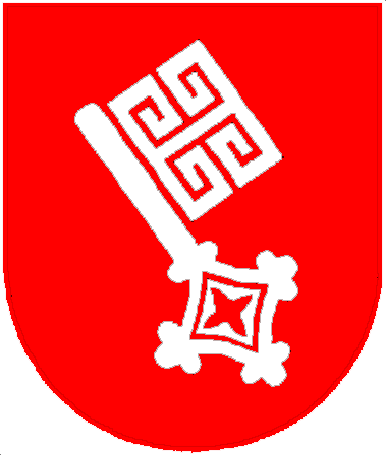 DELEGIERTENMELDUNG 2021/22 Verein: _____________________________________________________________

Die Delegiertenmeldung ist am 17.06.2022  vor der Versammlung beim 1. Schriftführer abzugeben.Bitte ausfüllen (Stand 01.01.2022):Mitgliederzahl: _________   am: ____.____.____   errechnete Delegiertenzahl: ____§  7 Die Delegiertenversammlung (Auszug)Den Mitgliedsvereinen steht für je angefangene 50 eigene, angemeldete Mitglieder je 1 Delegierter zu. Den Schützenkreisen steht je 1 Delegierter zu. Das Stimmrecht wird von den Mitgliedern des Gesamtpräsidiums und den Delegierten persönlich ausgeübt und ist nicht übertragbar.Delegierte/r (Vorname / Name)Delegierte/r (Vorname / Name)Für     1 -   50 Mitglieder1Für   51 - 100 Mitglieder2Für 101 - 150 Mitglieder3Für 151 - 200 Mitglieder4Für 201 - 250 Mitglieder5Für 251 - 300 Mitglieder6Für 301 - 350 Mitglieder7Für 351 - 400 Mitglieder8Für 401 - 450 Mitglieder9Für 451 - 500 Mitglieder10VereinsstempelUnterschrift 1. VorsitzenderUnterschrift 1. VorsitzenderMeldung entgegengenommen, geprüft und gezähltNamenszeichen